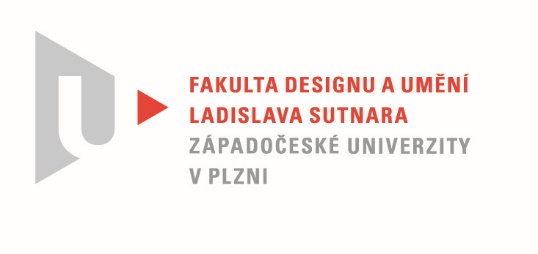 Protokol o hodnoceníkvalifikační práce Název bakalářské práce: SOCIÁLNÍ DOKUMENTPráci předložil student:  Hana JEDLIČKOVÁStudijní obor a specializace: Multimediální design, specializace Užitá fotografieHodnocení vedoucího prácePráci hodnotil: MgA. Radovan KoderaCíl prácePro svou BP práci na téma sociální dokument Hana zvolila osud svého dědečka, resp. obrazový příběh posledních týdnů jeho života. Vytvořila fotografickou publikaci a výstavní soubor. Cíl práce byl jak po formální, tak faktické stránce splněn.  Stručný komentář hodnotitelePůvodní záměr fotografovat své praprarodiče Hana v průběhu přípravy BP změnila s ohledem na vzniklou situaci a další objektivní skutečnosti. Jednou z nich byla koronavirová pandemie, druhou, nejzávažnější, hospitalizace jejího dědečka Františka. Když začala s fotografováním, netušila, že zaznamenává poslední období jeho života. Takto vytvořený fotografický příběh je velmi emotivní, zachycuje prostředí, které se postupně mění – domov, nemocnici, hospic, v souboru jsou ale i snímky z posledního rozloučení po dědečkově odchodu. Hana velmi sugestivně zachytila i vztahy nejen k dědečkovi, ale prostřednictvím těchto fotografií i vtahy v rodině. Sociální skupinou, zachycenou na fotografiích se tak stala právě její vlastní rodina. Hana fotografovala s ohledem na podmínky zdravotních zařízení většinou mobilním telefonem, což dodává souboru ještě intimnější vyznění. Tím, že ve výsledku snímky převedla do černobílé škály, formálně i technicky soubor sjednotila a soustředila pozornost diváka na zobrazený děj a situace bez rušivých barevných akcentů.Zdařilým výběrem fotografií do publikace i výstavního souboru, kombinací snímků objektivního i subjektivního charakteru, celků i detailů vytvořila emotivně působivý obrazový dokument. Přirozeně největší a trvalý přínos má vytvořený soubor pro členy rodiny, ale má i obecnou platnost a přes pochmurnost a tragiku tématu vyznívá pozitivně, což je silnou stránkou celé práce. Odcházení a smrt člověka je v naší současné veřejnosti odsouváno na okraj  společenského zájmu, až tabuizováno. Autorka svou prací toto tabu porušuje a dokazuje, že může být pro zúčastněné přínosem minimálně v etické a obecně lidské rovině.  Vyjádření o plagiátorstvíPráce ani její části dle mého soudu nejsou plagiátem.4. Navrhovaná známka a případný komentářNavrhuji známku „výborně“.Datum: 26. 5. 2022						MgA. Radovan Kodera